В «Артеке» стартовал финал Всероссийского конкурса «Большая перемена» среди учеников 5-7 классов и соотечественников17 июля в Международном детском центре «Артек» состоялась торжественная церемония открытия финала Всероссийского конкурса «Большая перемена» – проекта Федерального агентства по делам молодежи (Росмолодежь), входящего в линейку президентской платформы «Россия – страна возможностей» – для школьников 5-7 классов из 76 субъектов Российской Федерации и участников международного трека конкурса из 18 иностранных государств.«Вот уже 97 лет «Артек» играет роль одного из главных мотиваторов к достижениям, к проявлению себя, к раскрытию своих талантов. И это самое важное, что объединяет детский центр и самый масштабный в России конкурс для школьников «Большая перемена». За три года сотрудничества мы стали не просто партнерами, мы стали настоящими друзьями. Поездка в «Артек» для всех финалистов уже является наградой, но я искренне верю, что эти ребята не раз вернутся в Страну Детства, где сбываются мечты. Финал «Большой перемены» станет для многих стартом к новым действиям, к новым свершениям, новому жизненному пути, подарит новые знакомства, море эмоций, тысячу невероятных и смелых идей. А в сердцах участников навсегда останется особая, душевная атмосфера, в которую они смогут погрузиться на артековской смене», - отмечает директор МДЦ «Артек» Константин Федоренко. Приветствуя финалистов конкурса, исполнительный директор АНО «Большая Перемена» Валерий Моргуновский сказал: «Вас ожидают несколько очень насыщенных и интересных дней, много впечатлений, встреч и знакомств. Но главное, что дает вам «Большая перемена» – это, безусловно, возможность найти новых друзей, стать частью огромного сообщества единомышленников, которые готовы менять мир вокруг к лучшему и делают это уже сегодня. Большие перемены начинаются с малых дел, а большие перемены в вашей жизни уже происходят благодаря участию в этом проекте».В финале «Большой перемены» принимают участие 600 учеников 5-7 классов и 500 участников международного трека «Большой перемены», среди которых финалисты основного конкурса для иностранных граждан, владеющих русским языком, и победители конкурсного отбора на международный слет «Планета больших перемен», получившие в качестве награды смену в легендарном детском центре. В числе участников смены 220 школьников из ЛНР и ДНР.  Среди финалистов – также старшеклассники из Канады, Португалии, Казахстана, Египта, Ливана, Киргизии, Армении, Белоруссии, Молдавии, Сирии, Таджикистана, Узбекистана и Южной Осетии.Победителями «Большой перемены» станут 300 школьников 5-7 классов. Они отправятся в «Путешествие мечты» на поезде «Большой перемены» от Санкт-Петербурга до Владивостока и от Владивостока до Санкт-Петербурга с остановками в крупных городах России, где посетят культурные и природные достопримечательности. Победители международного трека получат возможность бесплатно пройти обучение в лучших российских вузах.Церемония открытия дала старт четырехдневной программе финала «Большой перемены». Помимо конкурсных испытаний, программа мероприятий включает мотивационные дискуссии, познавательные и творческие мастер-классы, которые для школьников проведут представители науки, образования, культуры, спорта, предпринимательства и волонтерства, а также кастинги в творческие проекты «Большой перемены». По словам финалистов «Большой перемены», сегодня они стали еще на один шаг ближе к своей заветной цели.  Каждый их них верит в себя и готов создавать будущее, менять мир вокруг, делать добро, открывать новое.«Я очень люблю узнавать о новых возможностях, поэтому с удовольствием приняла участие в «Большой перемене» и прошла в финал. Посетить «Артек» было моей мечтой, которую я осуществила. Очень рада быть здесь. В «Артеке» замечательные вожатые, вкусно кормят и космическая атмосфера. От смены жду новые знакомства, открытия», – отметила Виктория из Донецка (ДНР).«Для меня большая честь быть здесь. В «Артеке» красиво, гостеприимные люди, много детей, все очень счастливые. Я впервые в Крыму, впечатления замечательные. Я люблю Россию, люблю «Артек», всем хорошего настроения», – сказал Даниэл Филип Тирану из Португалии.Кроме того, обширная образовательная программа ждет и педагогов-наставников финалистов конкурса. В рамках финала впервые состоится учредительное собрание Российского движения детей и молодежи, участниками которого станут более 40 представителей крупнейших детских общественных организаций, руководители движений и организаций федерального уровня, представители федеральных органов исполнительной власти и Администрации Президента Российской Федерации.Всероссийский конкурс «Большая перемена» реализуется в рамках Национального проекта «Образование». Его организаторами выступают Федеральное агентство по делам молодежи (Росмолодежь), АНО «Россия – страна возможностей», АНО «Большая Перемена» и Российское движение школьников. Конкурс проходит при поддержке Министерства просвещения РФ и Министерства науки и высшего образования РФ. Партнеры конкурса – Сбербанк, VK, Госкорпорация «Росатом», ОАО «Российские железные дороги», Госкорпорация «Роскосмос».Официальные ресурсы МДЦ «Артек»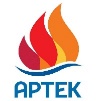  press@artek.orgОФИЦИАЛЬНЫЙ САЙТ АРТЕКАФОТОБАНК АРТЕКАТЕЛЕГРАММРУТУБ  